Youth Music InitiativeTraining & Continuing Professional Development (CPD)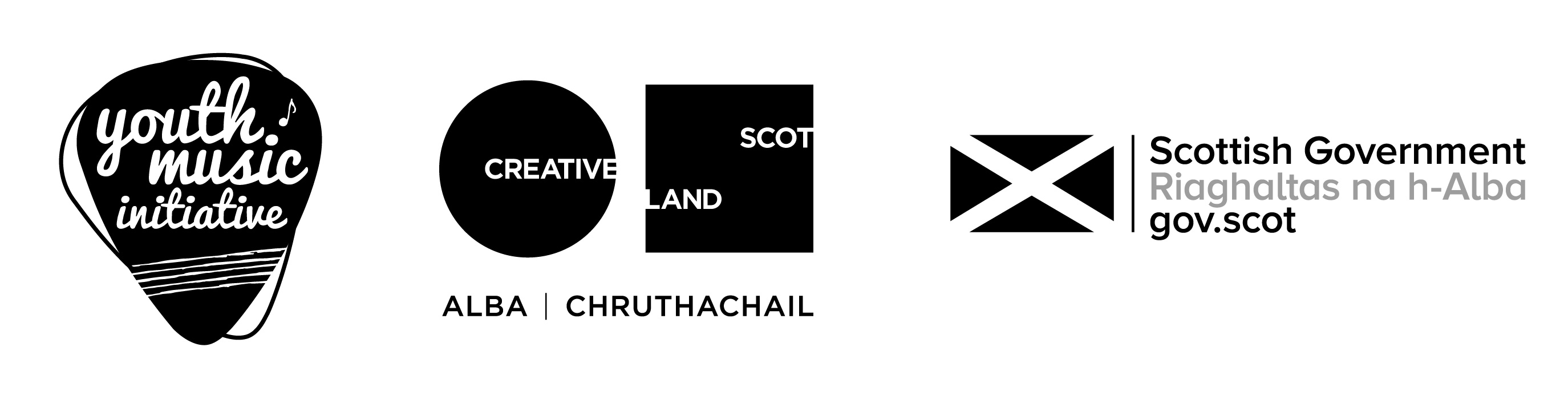 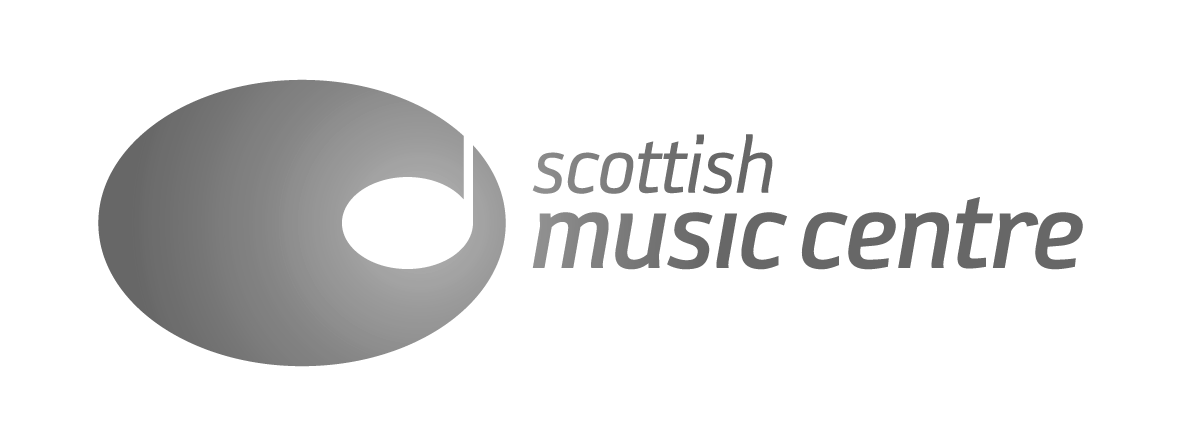 Application FormPlease read the guidelines before completing this form Submit your completed application form with the additional supporting documents and materials to: ymitraining@scottishmusiccentre.comSECTION 1 – Applicant informationSECTION 1 – Applicant informationSECTION 1 – Applicant informationSECTION 1 – Applicant informationSECTION 1 – Applicant informationName of Organisation (if applicable)Name of Organisation (if applicable)TitleTitleFirst NameFirst NameSurnameSurnameJob TitleJob TitleAddressAddressTown/CityTown/CityPostcode Postcode Phone; Work: Phone; Work: Mobile:Mobile:EmailEmailDetails of any special communication or physical needsDetails of any special communication or physical needsAmount applied forAmount applied for£££Total project costTotal project cost£££Project Start Date: Project Start Date: Project End Date:Project End Date:Applicant Status Applicant Status Applicant Status Applicant Status Applicant Status OrganisationCharitable OrganisationOther: (Please Specify)IndividualLimited CompanyHave you previously successfully applied to the YMI CPD Fund? Have you previously successfully applied to the YMI CPD Fund? Have you previously successfully applied to the YMI CPD Fund? Have you previously successfully applied to the YMI CPD Fund? Have you previously successfully applied to the YMI CPD Fund? YesNoIf yes, in which years did you receive funding?If yes, in which years did you receive funding?If yes, in which years did you receive funding?If yes, in which years did you receive funding?If yes, in which years did you receive funding?Please briefly tell us briefly about the work that you do (100 words max)Please briefly tell us briefly about the work that you do (100 words max)Please briefly tell us briefly about the work that you do (100 words max)Please briefly tell us briefly about the work that you do (100 words max)Please briefly tell us briefly about the work that you do (100 words max)SECTION 2 – Project-specific Questions and Criteria1. Please describe the proposed training to be undertaken.2. Please describe how your project will develop professional practice, deliver the intended outcome of this fund and how this will benefit young people in their music-making activities?Organisations/networks only (200 words max)3. Please describe:- how you have considered all your staff/members/participants’ training requirements and detail who will undertake training. (if online training, detail how you will prioritise access for those working on out of school music projects) and- if delivering an online training programme, what research you have done to ensure it will not duplicate any existing programmeOrganisations/networks only (200 words max)4. Please describe the methods, employees or third party professionals to be employed if you are applying to design and deliver training Organisations/networks only (200 words max)5. Please describe how the training and CPD will be managedSECTION 3 - BudgetSECTION 3 - BudgetSECTION 3 - BudgetInclude all planned income and expenditure within the formProvide details of partnership funding, 10% cash or in kind minimum of total project costClearly mark any unconfirmed partnership incomeEnsure total income and total expenditure figures matchInclude all planned income and expenditure within the formProvide details of partnership funding, 10% cash or in kind minimum of total project costClearly mark any unconfirmed partnership incomeEnsure total income and total expenditure figures matchInclude all planned income and expenditure within the formProvide details of partnership funding, 10% cash or in kind minimum of total project costClearly mark any unconfirmed partnership incomeEnsure total income and total expenditure figures matchINCOME CASHIN KINDCreative Scotland Investment RequestedSUB TOTALSTOTAL INCOME | CASH + IN KINDEXPENDITURECASH IN KINDSUB TOTALSTOTAL EXPENDITURE | CASH + IN KINDPlease describe how you have calculated any in kind income/expenditurePlease describe how you have calculated any in kind income/expenditurePlease describe how you have calculated any in kind income/expenditureSECTION 4 - Supporting documents and materials checklistSECTION 4 - Supporting documents and materials checklistPlease mark the relevant boxes below indicating that you have attached all the necessary documents.  Please note that if you do not provide all of the additional required information attached to your email, it will delay the decision on your applicationPlease mark the relevant boxes below indicating that you have attached all the necessary documents.  Please note that if you do not provide all of the additional required information attached to your email, it will delay the decision on your applicationA PDF or web link to details of the proposed trainingCVs of those undertaking the trainingCVs of those delivering the training (Organisations/networks only)A copy of your child protection policy (Organisation/networks only)Creative Scotland equalities monitoring form (Download HERE)SECTION 5 – Statement and signatureSECTION 5 – Statement and signatureSECTION 5 – Statement and signatureSECTION 5 – Statement and signatureI declare this information to be accurate. I am authorised to apply for this investment. I have read the guidelines.I declare this information to be accurate. I am authorised to apply for this investment. I have read the guidelines.I declare this information to be accurate. I am authorised to apply for this investment. I have read the guidelines.I declare this information to be accurate. I am authorised to apply for this investment. I have read the guidelines.NameDatePosition (if relevant)SignaturePlease type your name or include an electronic signature in this boxPlease type your name or include an electronic signature in this boxFOR SCOTTISH MUSIC CENTRE USE ONLYFOR SCOTTISH MUSIC CENTRE USE ONLYReference NumberDate Received